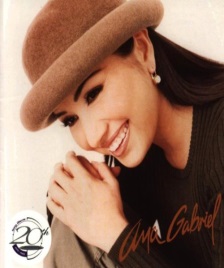 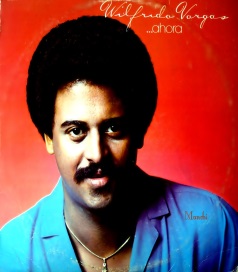 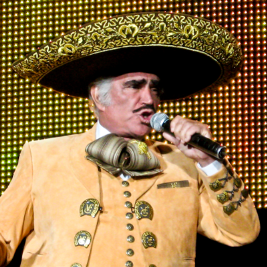 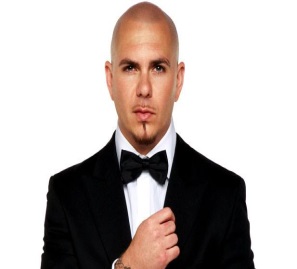 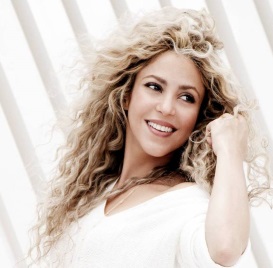 Ana Gabriel     Wilfrido Vargas         Vicente Fernandez         Pitbull                         Shakira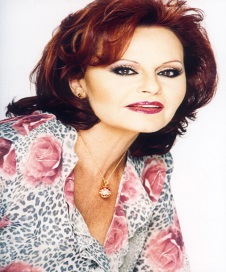 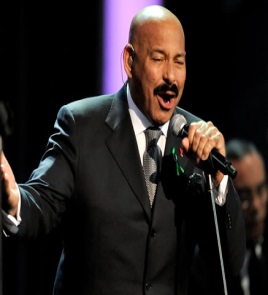 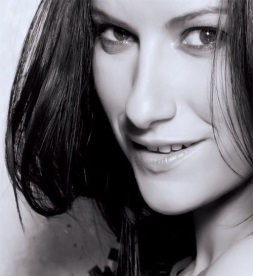 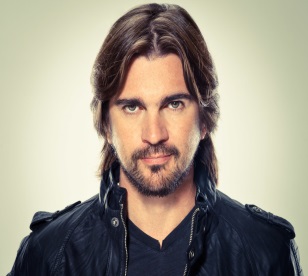 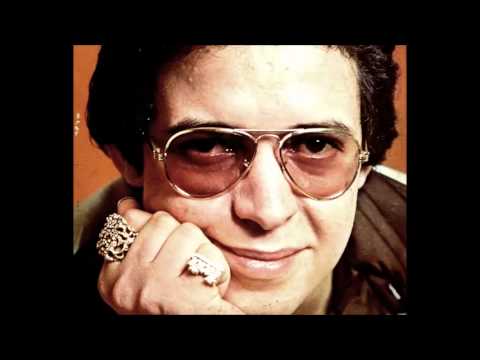 Rocio Durcal         oscar De Leon           Laura Pausini             Juanes                            Hector Lavoe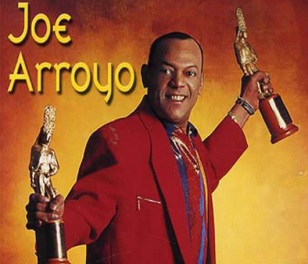 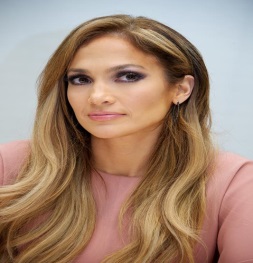 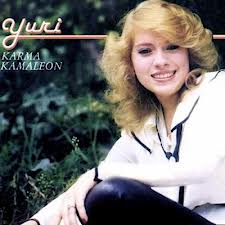 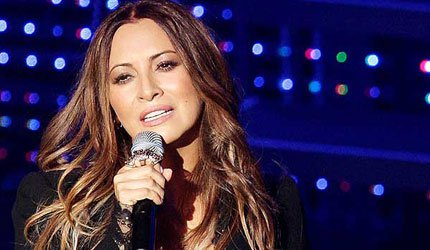 Joe Arroyo                         Jennifer López          Yuri                        Myriam Hernández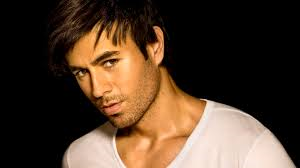 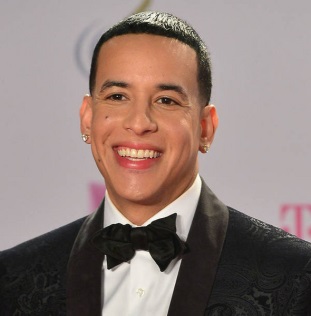 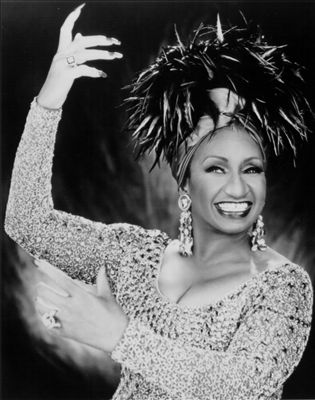 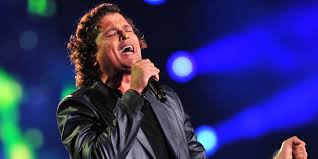 Enrique Iglesias                       Daddy Yankee                 Celia Cruz                    Carlos Vives